Читаем М.Н. Алексеева24 апреля 2018года, в преддверии 100-летия со дня рождения нашего земляка, М.Н. Алексеева,  Областная библиотека для детей и юношества им. А.С. Пушкина предложила принять участие в очередном региональном Дне чтения и посвятить его творчеству саратовского писателя.Михаил Алексеев писал книги о Великой Отечественной войне, о прошлом и настоящем российского села.В знак признания выдающегося вклада в русскую культуру писателя волжанина в 1998г. Правительством Саратовской области, Союзом писателей России и Саратовским отделением Союза писателей России была учреждена литературная премия имени Алексеева, присуждаемая ежегодно за создание выдающихся художественных произведений.               Акция «Региональный День чтения» прошла в начальных классах, в которой приняли участие 164 человека. Учителя начальных классов Антоненко Л.В., Головцова Н.С., Голондарева И.В., Рогожина Л.Н., воспитатели групп продленного дня Фридрих Н.Г., Гнедая Л.Н., Ольховая О.В. познакомили обучающихся с автобиографическими книгами - «Мишкино детство», «Карюха», рассказами: «Раст», «Русская печка», «Жаворонки прилетели», «Ванька». Сельский быт, домашние животные, с которыми неразлучны ребятишки, луговое и лесное раздолье – все это у М.Н. Алексеева наполнено чувством красоты жизни, любовью к своей земле, к людям, которые живут и трудятся на ней.Ребята из 5-11 классов (111 человек) под руководством учителей Елагиной О.Н., Каковкиной Е.П., Крылатовой О.А. Мурысёвой Г.И.,  читали отрывки из  следующих произведений:  «Солдаты», «Вишнёвый омут», «Хлеб — имя существительное», «Ивушка неплакучая» и других.Организаторами  акции в школе стали библиотекари  Ермолаева Л.Н.  и  Харькова С.Н.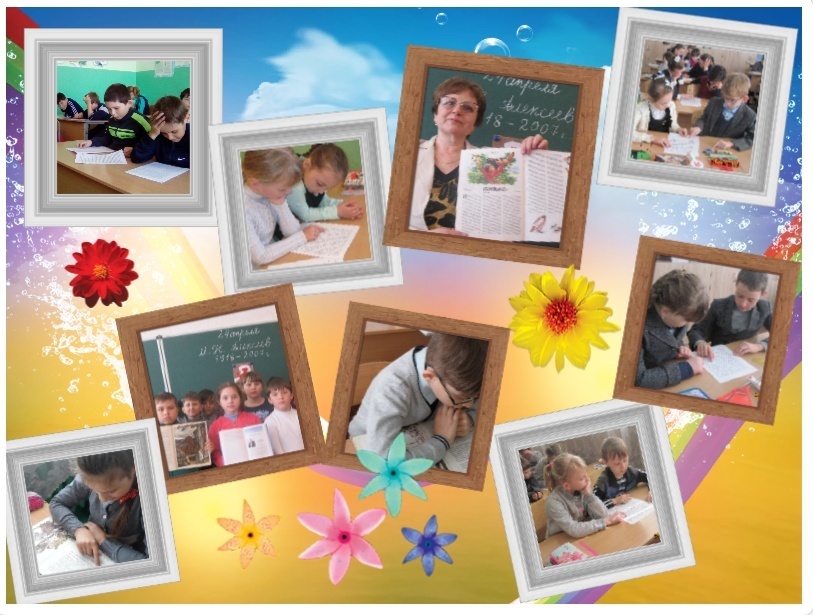 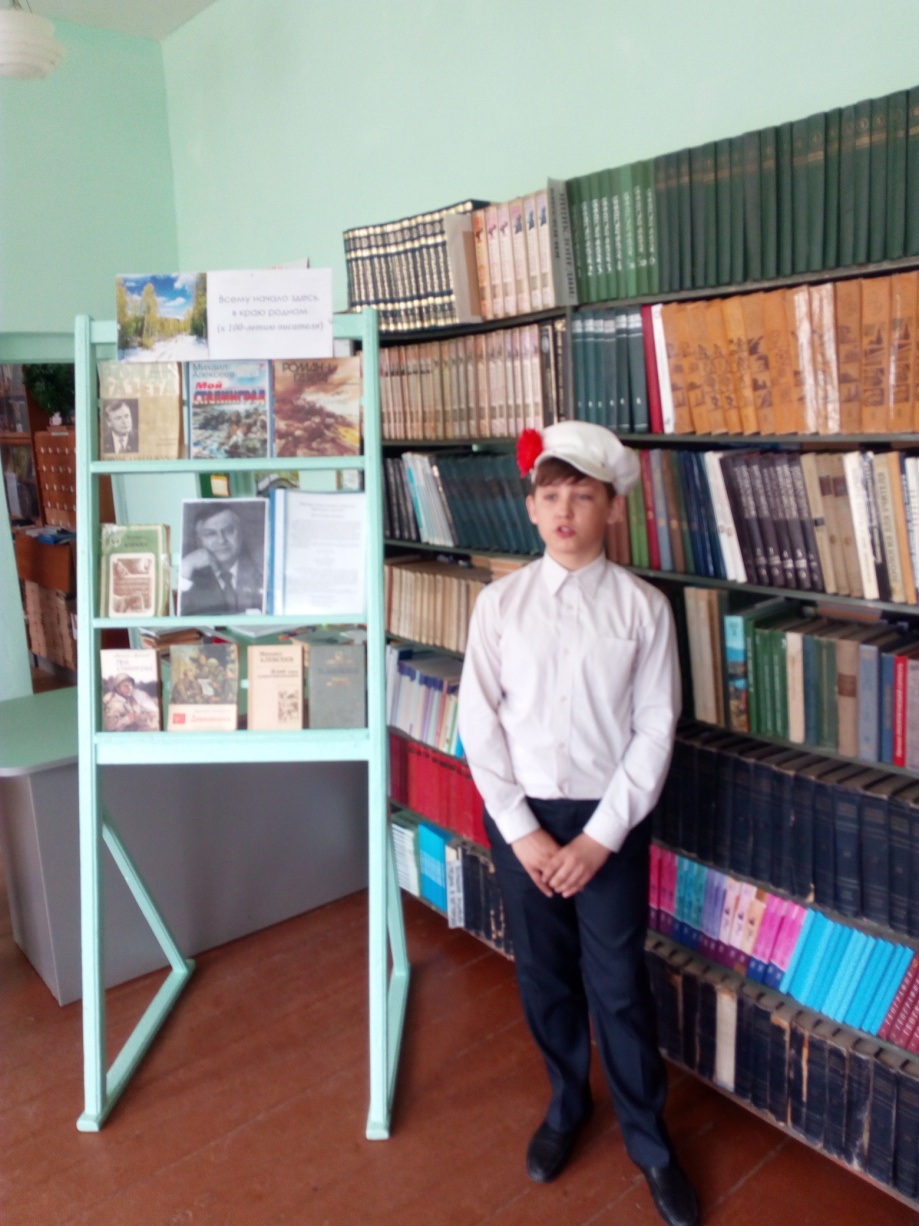 